       САВЕЗ ИЗВИЂАЧА СРБИЈЕ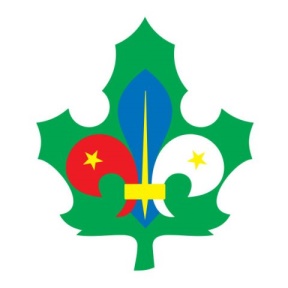 					         	               	Булевар уметности 27, 11150 Београд	                       		 	              		 Телефони: +381 11 269-5199, +381 63 626-450                   е-пошта: office@izvidjaci.rs сајт: www.izvidjaci.rsО Б Р А З А Цза пријаву за домаћина Свечаног извиђачког строја 2024.Подаци о кандидату:Подаци о предлогу места одржавања и капацитетима:* Напомена: редови се могу проширивати по потреби					               ОВЛАШЋЕНО ЛИЦЕ КАНДИДАТАДатум ______________________						             Име и презиме:                                  М. П.                                   ____________________________________						                                       ПотписНазив одреда/тер. савеза Седиште одреда/тер. савеза Назив места:Географска ширина (00,000000):Географска дужина (00,000000):Да ли за предложено место постоји писана дозвола за коришћење, или је место у власништву домаћина (да/не, ако да, појаснити):Да ли је предложено место безбедно за учеснике (обезбеђене противпожарне мере, мере за спречавање озледа, тровања, експлозије, удара грома, струјног удара, саобраћајних несрећа и сл.) (да/не, ако да, појаснити):Да ли предложено место има довољне просторне  капацитете за пријем до 10 представника по одреду, који ће учествовати на Строју? Колики је максималан капацитет предложеног места?Да ли постоји приступ прикључку на електричну мрежу на месту одржавања Строја?Да ли у близини предложеног места постоји довољан број места за паркирање возила учесника Строја?Да ли постоји могућност за организовање кетеринга/хране и освежења за ученике Строја?Да ли постоји могућност за организовање излета  у близини предложеног места или културне и историјске знаменитости које се могу обићи (да/не, ако да, образложити)?Да ли постоји просторија за тим за реализацију активности од минимум 20 квадрата?Да ли можете помоћи у пружању логистичке подршке? Ако да, на који начин?Да ли имате опрему коју можете уступити на коришћење (озвучење и сл)? Ако да, коју?Да ли можете допринети формирању тима за реализацију активности?Остало: